Small Group GuidelinesKeep your sharing focused on your own thoughts, feelings, and actions. Please limit your sharing to three to five minutes.There is NO cross-talk please. Cross-talk is when two people engage in a dialogue during the meeting. Each person sharing is free to express feelings without interruptions.We are here to support one another. We will not attempt to “fix” one another.Anonymity and confidentiality are basic requirements. What is shared in the group stays in the group. The only exception is when someone threatens to injure themselves or others.Offensive language has no place in a Christ-centered recovery group.Accountability Team Phone NumbersSponsor 								Accountability Partners© Celebrate Recovery®Celebrate Recovery®PHYSICAL/SEXUAL AND EMOTIONAL ABUSEThe Problem and Solution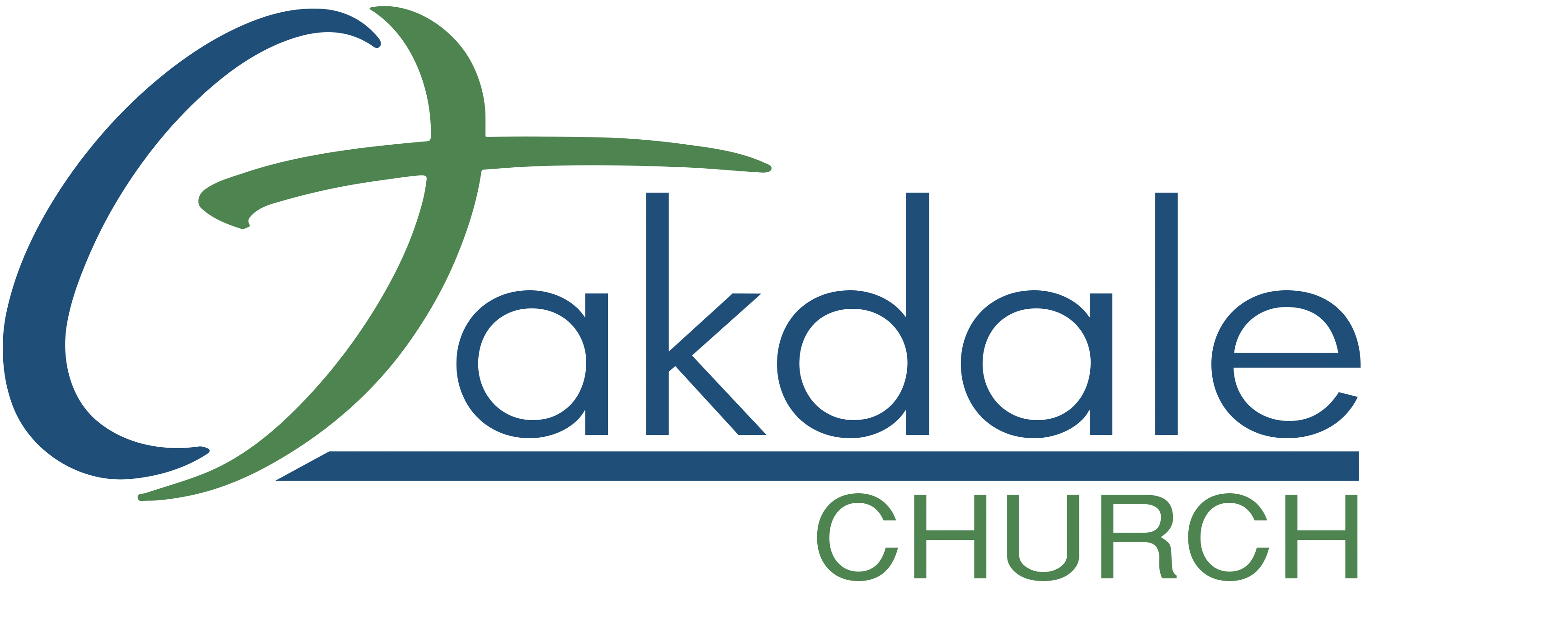 3425 Emory Church Rd, Olney, MD 20832oakdale.church/crThe ProblemRecovery is a two-fold process in this case. The first step is healing from the traumas done to us in our past, and the second step is healing from the influence these past experiences continue to have in our present lives.(Most) Survivors of Physical / Sexual / Emotional Abuse…Are hesitant to identify themselves as victims of abuse.Feel isolated, depressed, worthless, and helpless to change.Are struggling with feelings about God in relation to their life experiences of abuse.Condemn themselves, denying the past abuse affects their present circumstances.Feel out of control and defeated in areas of compulsive behavior.Feel angry, bitter, and rebellious; have trouble with authority figures.Feel a lack of self-worth.Are preoccupied with thoughts of what it means to have a “normal” relationship with others: mates, friends, family.Question their own sexual identity and may experience confusion regarding their own sexuality.Desire to regain their sexuality and feel safe in intimate relationships.Question self-reality: “Who am I?”Question whether life has a purpose.Feel “at home” in crisis situations.Struggle with perfectionism or “all or nothing thinking.”Desire to have victory through Christ over the life experience of abuse.The SolutionSurvivors of Physical / Sexual / Emotional Abuse can experience recovery when…We recognize that we are powerless to heal the damaged emotions resulting from our abuse. We look to God for the power to make us whole.We admit that God’s plan for our lives includes victory over the experience of abuse.We understand the people who abused us are responsible for the abusive acts committed against us. We will not accept the guilt and shame resulting from those abusive acts.We look to God and His Word to find our identity as worthwhile and loved human beings.We are honestly sharing our feelings with God and at least one other person to help us identify the areas that need cleansing and healing.We accept the responsibility for our responses to abuse.We are willing to accept God’s help in the decision and the process of forgiving ourselves and those who have perpetrated against us.We are willing to mature in our relationships with God and others.We are willing to be used by God as an instrument of healing and restoration in the lives of others.* The Solution is partially based on the book Helping the Victims of Sexual Abuse by Lynn Heitritter and Jeanette Vought. 